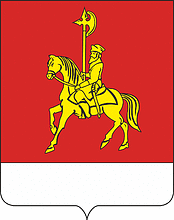 КАРАТУЗСКИЙ  РАЙОННЫЙ  СОВЕТ  ДЕПУТАТОВРЕШЕНИЕ29.03.2022                                  с. Каратузское		         	          №11-110  «О работе Каратузского районного Совета депутатов за сентябрь-декабрь 2020 года и за 2021 год»     Заслушав и обсудив информацию  председателя районного Совета депутатов VI созыва «О работе Каратузского районного Совета депутатовза сентябрь-декабрь 2020 года и за 2021 год», районный Совет депутатов РЕШИЛ:     1. Принять информацию председателя районного Совета депутатов VI созыва «О работе Каратузского районного Совета депутатов за сентябрь-декабрь 2020 года и за 2021 год» (прилагается).     2. Решение «Информация председателя районного Совета депутатов VI созыва «О работе Каратузского районного Совета депутатов за сентябрь-декабрь 2020 года и за 2021 год»   разместить  на официальном сайте администрации Каратузского района: http://www.кaratuzraion.ru/ в разделе «РАЙОННЫЙ СОВЕТ ДЕПУТАТОВ».      3.Контроль за исполнением настоящего решения возложить на постоянную депутатскую комиссию по экономике и бюджету (С.И. Бакурова).	4. Решение вступает в силу со дня его принятия. Председатель  Каратузского районного Совета депутатов                                                      Г.И.КулаковаПриложение к решению Каратузского районного Совета депутатов от 29.03.2022 №11-110ИНФОРМАЦИЯпредседателя районного Совета депутатов VI созыва«О работе Каратузского районного Совета депутатовза сентябрь-декабрь 2020 года и за 2021 год»Уважаемые депутаты и приглашённые!Представляя вашему вниманию, отчет об итогах нашей совместной работы, могу отметить, что данный период был насыщен достаточно большим количеством общественно-значимых событий, которые требовали от нас, прежде всего политической зрелости, эффективного управления социально-экономическими процессами, происходящими в районе. Сл.22020 год стал особенным для всех муниципальных образований нашего района. Выборы депутатов районного и сельских Советов депутатов прошли повсеместно, были замещены все 20 депутатских мандатов районного Совета шестого созыва и 110 мандатов сельских Советов депутатов. В четырнадцати поселениях избраны председатели сельских Советов депутатов. В восьми поселениях состоялись конкурсы, и сельские Советы депутатов выбрали глав из представленных конкурсными комиссиями кандидатур. Сл.330 сентября 2020 год состоялась организационная сессия Каратузского районного Совета депутатов, на которой были избраны председатель и заместитель председателя. Сформированы составы четырех постоянных депутатских комиссий, избраны их председатели.Сл.42021 год отметился масштабной политической кампанией -  избранием депутатов Государственной Думы РФ и Законодательного Собрания Красноярского края. Благодаря нашим совместным усилиям выборы проведены на высоком организационном уровне. Депутаты райсовета приняли участие как в их подготовке, так и в проведении. Отрадно отметить, что депутатами от нашего округа стали проверенные совместными делами в течение продолжительного времени: Виктор Владиславович Зубарев – депутат Госдумы, Зяблов Сергей Филиппович и Васильев Егор Евгеньевич – депутаты Заксобрания. Впервые в ЗС Красноярского края избран Вахтель Владимир Генрихович. По результатам проведения конкурсных процедур избраны главы  двух поселений, Черемушинского и Таскинского сельсоветов.       Сл.5В отчетном периоде Совет депутатов, как представительный орган района, обладающим правом представлять интересы населения и принимать от его имени решения, работал в полном составе. Произошли изменения в составе депутатского корпуса по состоянию здоровья сложила полномочия Симбирева Р.И., депутатский мандат был передан Ковтун Л.М. Деятельность районного Совета осуществлялась в строгом соответствии с федеральным и региональным законодательством, Уставом  района, муниципальными правовыми актами, планом и регламентом  работы районного Совета депутатов и была направлена на исполнение указов Президента, исполнение федерального и регионального законодательства, Устава   Каратузского района, а также муниципальных нормативных правовых актов.Вниманием депутатов в истекшем периоде были охвачены все основные вопросы жизнедеятельности района. Направлением правотворческой деятельности стало совершенствование муниципальной правовой базы по вопросам местного значения,  включая внесение изменений и дополнений в действующие нормативно правовые акты и разработку новых.  Мы стремились к своевременному   приведению муниципальной правовой базы, в соответствие изменяющемуся законодательству, принятию решений, касающихся жизнедеятельности и социально-экономическому развитию нашего района. Сл.6Все  нормативные  правовые акты  в установленном порядке направлены в Министерство юстиции РФ по Красноярскому краю для включения в Регистр муниципальных нормативных правовых актов.     Принятые нормативные правовые акты опубликованы в информационном издании «Вести муниципального образования «Каратузский район» также размещены на официальном сайте Каратузского района в разделе «Районный Совет депутатов» и на стенде «Каратузский районный Совет депутатов информирует».В установленные законом сроки электронные версии и заверенные копии решений  направлены в Управление Губернатора Красноярского края по организации взаимодействия с органами местного самоуправления для включения в Государственный реестр нормативных правовых актов, прокурору Каратузского района, а также в региональный Информационный центр Общероссийской Сети Распространения Правовой Информации Консультант Плюс ООО Информационный Центр «ИСКРА».Сл.7Наиболее важным направлением работы представительного органа является создание полной системы муниципальных правовых актов. За отчетный период состоялось: -11 сессий, в том числе 9 очередных и две внеочередных, на которых принято 96 решений. Из них 53 нормативно характера, что составляет  55%  от  общего числа решений. С участием жителей проведено 6 публичных слушаний.Сл.8-12 совместных заседаний постоянных депутатских комиссий, на которых  рассмотрено 101 вопрос,   что в три раза превышает плановое значение и по каждому приняты соответствующие решения. СЛ.9Благодарю депутатов за активное участие в заседаниях районного  Совета. Следует отметить положительный факт: ни в прошлом году, ни в целом за период нашей с вами работы шестого созыва мы не допустили ни одного переноса заседания по причине отсутствия кворума. Все проекты решений, выносимые на рассмотрение заседаний  районного Совета, предварительно обсуждались на заседаниях постоянных депутатских комиссий, что помогло оперативной работе сессий, согласованию депутатами чёткой и взвешенной позиции, и как следствие, принятие депутатами обоснованных решений.  Сл.10За 2020-2021г.г. принято 38 распоряжений и  60 постановлений  районного Совета депутатов по организации деятельности районного Совета и контрольно-счетного органа. Оборот входящей-исходящей корреспонденции   составил 554 единицы.Прокуратурой и юридическим отделом администрации района проводилась правовая экспертиза муниципальных правовых актов, при конструктивном взаимодействии и при необходимости оперативно вносились поправки в проекты принимаемых нормативно правовых актов.  За отчетный период в адрес районного Совета поступило два протеста прокурора и два заключения управления Губернатора Красноярского края на нормативно правовые акты принятые нынешним созывом. Сл.11    Основа нормотворческой деятельности – это Устав нашего района, в который в отчетном периоде внесены соответствующие изменения и дополнения.      Это касалось:                  - избрания главы района;- ограничений, связанных с осуществлением депутатской деятельности и деятельности главы района;- опубликования муниципальных актов;- публичных слушаний по градостроительной деятельности;- о гарантиях депутату для осуществления своих полномочий;- инициативного бюджетирования и т.д.Сл.12Несомненно, к исключительной компетенции районного Совета относится принятие бюджета района, рассмотрение и утверждение отчетов об его исполнении. Своевременно принятый сбалансированный бюджет – основа экономической стабильности, показатель грамотной бюджетной политики  района и высокого качества муниципального управления.Приоритетным направлением расходной части бюджета является социальная сфера, то есть удовлетворение потребности населения в услугах образования, культуры и спорта, обеспечение социальных гарантий и социальной защиты граждан. Главным принципом бюджетирования является программно-целевой подход. В районе действовало 14 муниципальных программ. Нормотворческая деятельность осуществлялась планомерно и затрагивала разные сферы деятельности: распоряжение муниципальным имуществом, вопросами оплаты  труда в муниципальных учреждениях,  муниципальной службы,  районного бюджета,  межбюджетных отношений,   муниципального контроля, Устава района и другие вопросы. Сформированный ранее актуальный перечень действующих нормативно-правовых актов и решений пополняется. Сл.13Озвучу несколько важных решений, принятых в конце отчетного периода, которые позволили оперативно начать работу в 2022 году. Это: - изменения в Устав МО «Каратузский район»-районный бюджет на очередной финансовый  2022год и плановый период 2023-2024 годы,-положения о муниципальном контроле по вопросам местного значения;-положение о депутатской этике;-положение о постоянных депутатских комиссиях шестого созыва.Сл.14Неотъемлемой частью работы представительного органа является контроль исполнения принятых решений, анализ действующих решений с целью выявления и отмены правовых актов, не соответствующих законодательству или утративших свою актуальность. Такая работа в районном Совете  осуществляется постоянно. В настоящее время  на контроле остается 93 решения, в том числе  принятых на сессиях -80 решений, принятых на комиссиях 13. За отчетный период снято с контроля 32 решения, в том числе,  24 принятых на комиссиях и 8 на сессиях.В 2021 году вынесены на контроль вопросы, к которым мы вернемся в текущем году, это экология, безопасность, охрана природы (сохранения лесов и чистоты рек), правила содержания животных, ТКО, несанкционированные свалки. Сл.15Большую роль играют реализуемые  районным Советом контрольные функции, так как они отражают его  общественную значимость и публичность деятельности.В осуществлении контрольной функции помощь и существенную поддержку оказывает депутатам контрольно-счетный орган. В отчетном периоде контрольно-счетный  орган наделен правом  юридического лица, в связи, с чем ему предоставлено  больше самостоятельности и, соответственно, повышение уровня  ответственности.  Председатель КСО готовит заключения на проекты решений о районном и сельских бюджетах, отчетах об их исполнении, проводит проверки использования бюджетных средств направленных  на выполнение местных полномочий, переданных государственных полномочий, использования муниципального имущества и многие другие вопросы. За отчетный период Контрольно-счетным органом проведено 6 контрольных и  экспертно-аналитических мероприятий, 4 внешних проверки бюджетной отчетности главных распорядителей бюджетных средств, подготовлено 65 заключений по результатам финансово-экономических экспертиз.В ходе проведения контрольных мероприятий проверено средств на сумму 20 053,2 тыс. рублей. Выявлено 104 видов нарушений, из них 9 нарушений на сумму 3 996,3 тыс. рублей.По результатам проведения финансово-экономической экспертизы проектов решений о бюджете и об исполнении бюджетов установлено 161 нарушение.Устранено159 нарушений, возмещено денежных средств в бюджет 121,4 тыс. рублей.Нарушения, требующие длительного устранения, находятся на контроле. По результатам контрольных мероприятий объектам контроля направлено 4 представления и 2 предписания, к дисциплинарной ответственности привлечено 4 должностных лица. Хотела бы остановиться на взаимодействии  районного Совета депутатов с Законодательным Собранием Красноярского края и администрацией Красноярского края. Сл.16Во  исполнение резолюции III Съезда депутатов Каратузского района были направлены письма в Законодательное Собрание и Правительство Красноярского края, руководителю Минусинского сельскохозяйственного колледжа, на которые  получены  ответы это:- по строительству 8-ми квартирного дома для молодых специалистов – министру промышленности, энергетики и жилищно-коммунального хозяйства Красноярского края, генеральному директору Красноярского краевого фонда жилищного строительства, министру строительства Красноярского края;- о создании организационного комитета при Правительстве Красноярского края с участием депутатов Законодательного Собрания края по празднованию в 2024 году 100-летнего юбилея Каратузского района; - о строительстве модульного общежития для студентов Каратузского филиала Минусинского сельскохозяйственного колледжа - заместителю председателя Законодательного Собрания края, председателю комитета по делам села и агропромышленной политике Законодательного Собрания; - по вопросу подготовки законодательной инициативы в части снижения стажа работы в сельской местности, при котором устанавливается повышенная пенсия, а также расширения перечня профессий в сельском хозяйстве, в соответствии с которым повышенная пенсия может быть установлена, председателю комитета по охране здоровья и социальной политике. Одна из форм взаимодействия с краевой властью это участие  председателя районного Совета в  составе Координационного совета Ассоциации по взаимодействию представительных органов государственной власти и местного самоуправления Красноярского края, в секции по делам села и агропромышленной политике. Обращение депутата Брамман Е. В. к Губернатору Красноярского края А.В. Уссу во время рабочего визита в район позволило получить средства на ремонт Моторской участковой больницы. Сл.17Представители органов местного самоуправления Каратузского района являются постоянными участниками краевых мероприятий, проводимых Законодательным   Собранием и Правительством края. Делегация нашего района приняла участие в работе IX Съезда депутатов Красноярского края и    в заседании   торжественного собрания, посвященного 15-летию Совета муниципальных образований Красноярского края.  Участвовали в режиме ВКС в публичных слушаний по утверждению и исполнению краевого бюджета, учебных и дискуссионных семинарах, краевых форумах.  Принимали участие в работе   выездных заседаний секций в территории МО Красноярского края. Взаимодействуем с другими районными Советами депутатов  края и Хакасии. Большую методическую помощь нам оказывает  аппарат Законодательного Собрания края и администрации Красноярского края.Сл.18Районный Совет постоянно работал и, полагаю, успешно над укреплением взаимодействия представительного органа с администрацией района и другими органами местного самоуправления.  С руководителями организаций и учреждений всех форм собственности и государственной власти, общественных организаций, политических партий и сельским сообществом, по подготовке и проведение сессий; заседаний депутатских комиссий; планерок главы района; съездов и конференций; совещаний; заседаний круглых столов; сходов граждан; выездных сессий и комиссий; торжественных, культурных и массовых мероприятий. Выработан механизм   взаимодействия между  председателями Советов  сельских поселений и   районным Советом.Сл.19Наряду с приоритетными направлениями в работе районного  Совета - такими, как нормотворчество, представительство и контроль, депутаты с высокой степенью ответственности относятся к работе с населением. Работа ведется по нескольким направлениям: это личный прием, проведение встреч с избирателями, представление отчетов избирателям, реализация проектов. В целях организации эффективной работы с избирателями график приема депутатами граждан опубликован в районной газете «Знамя труда» и размещен на официальном сайте Каратузского района www.karatuzraion.ru, а также направлен в администрации поселений. Для удобства и более полной информации для жителей района одновременно с графиком приема  граждан, публикуются избирательные округа, от которых избираются депутаты районного Совета. За депутатами, избранными от политических партий по обще территориальному избирательному округу, с учетом их пожеланий, закреплены поселения района, что позволяет избирателям обращаться на прием в удобное для них время и место.В райсовет поступило 69 обращений граждан из них 63 устных и 6 письменных. На все  обращения  своевременно в установленные сроки даны ответы.Участие населения в обсуждении проектов правовых актов и иных вопросов на публичных и общественных слушаниях является одним из наиболее документально упорядоченных способов взаимодействия представительной власти района с населением. Для этого в районе созданы необходимые условия и выработана практика их проведения. Продолжена начатая пятым созывом депутатов районного Совета работа по проектам гражданско-патриотической направленности – это та деятельность, которая отличает деятельность Каратузского районного Совета депутатов от работы представительных органов других территорий.(пропаганда сельского труда, сельского образа жизни, взаимодействие между молодым и старшим поколением, увековечить память тех, кто прославляет наш район)Сл.20- Проект «Гордость района – люди труда». В 2020 году принято решение о написании портретов двух заслуженных жителей нашего района: Л.А.Мигла, директора Таскинской средней общеобразовательной школы и А.И. Щербакова, писателя, журналиста, заслуженного работника культуры РФ, Академика Петровской академии наук и искусств, в 2021 году проведена церемония открытия портретов;Сл.21.- Проект, «Времен связующая нить» в рамках которого, проведена встреча со студентами Каратузского филиала Минусинского сельскохозяйственного колледжа; Сл.22   - Проект «И будут вечно жить их имена…» работали по открытию площадки, посвященной  воинам-афганцам;Сл.23- Проект «Гражданско-патриотическое воспитание в Каратузском районе» работа с молодым поколением;Сл.24- Проект «Трудовое воспитание в Каратузском районе». Во исполнение резолюции III Съезда по теме «Трудовое воспитание как основа социальной самозащиты и адаптации человека в современных условиях»,  разработано положение об организации работы по внедрению Агро-классов. Первое заседание оргкомитета состоялось 11 ноября 2020 года. Сл.25                                                                              В целях выявления, сопровождения и поддержки талантливых молодых ребят, активно участвующих в изучении и сохранении истории, развитии и осуществлении местного самоуправления в Каратузском районе и Красноярском крае, районный Совет депутатов организовал участие во Всероссийском Конкурсе среди образовательных организаций РФ «История местного самоуправления моего края». Советом был создан организационный комитет, который возглавила председатель районного Совета депутатов, разработано Положение о Конкурсе, утверждена комиссия по оценке  конкурсных работ. Наши участники прошли промежуточные конкурсы и для заключительного этапа в Москву были приглашены ученик 11 класса Каратузской школы Гаврин Н. и его наставник Блинцов Е.И.  Проведение масштабных районных мероприятий депутатами используется для привлечения населения к общественной деятельности. В процесс подготовки к ним вовлекаются все ветви власти, трудовые коллективы и различные категории населения - от школьников до пенсионеров, за что мы всем благодарны, а главное - это хороший способ объединять наших избирателей в единое сообщество.Сл.26Районный Совет принимает активное участие в проведении всероссийской акции «Чистый берег», в очистке берегов рек, посадки деревьев.Сл.27Депутатами райсовета на протяжении всего созыва велась пропаганда трудовых достижений жителей Каратузского района. Участвуя в торжественных мероприятиях, выездах в коллективы, депутаты вручают  награды каратузцам за вклад в развитие местного самоуправления, социально экономическую, общественную, культурную жизнь района и  достигшим наиболее высоких показателей в труде.Почетной грамотой Законодательного Собрания Красноярского края награждены два жителя района. Почетной грамотой районного Совета депутатов - 4  жителя и один коллективов (ЦК «Спутник»).благодарственным письмом районного Совета депутатов награждено 22 жителя и 3-семьи (Леоновых, Зеер, Алехиных)Сл.28Деятельность Районного Совета депутатов строится на принципах гласности и осуществляется в тесном взаимодействии со средствами массовой информации - с редакцией газеты «Знамя труда». Размещаем информацию на официальном сайте Каратузского района www.karatuzraion.ru.Сл.29За отчетный период  работу с населением нашего района отметили на традиционном краевом конкурсе среди представительных органов местного самоуправления муниципальных районов Красноярского края. Каратузский районный Совет депутатов   в 2021 году занял третье место. Награждение проводилось на IX Съезде депутатов Красноярского края. Хотелось бы отметить наших коллег, Таятский сельский Совет депутатов, который  занял первое место среди поселений и получил автомобиль.Подводя итоги работы, хочется отметить, что районный  Совет депутатов нынешнего  созыва, понимает роль и ответственность представительного органа во взаимодействии с представителями исполнительной власти, органами местного самоуправления по созданию необходимых условий жизни населения, конструктивного и оперативного реагирования на социальные проблемы, осуществления полномочий независимо от политических взглядов и партийной принадлежности. Сл.30Думаю, будет правильно обозначить и основные направления деятельности районного Совета депутатов на  перспективу. В текущем 2022 году районному Совету предстоит направить свои усилия на совершенствование нормативно-правовой базы, прежде всего  в связи с изменением федерального и регионального  законодательства, рассмотрению и принятию НПА, способствующих эффективному использованию бюджетных средств, и пополнению доходной части районного бюджета, укреплению социальной защищенности жителей. Совместно с органами исполнительной власти мы будем работать по реализации национальных проектов, реагировать на новации и вовлекать наших граждан в решение задач благоустройства населенных пунктов.Традиционно  достойно провести Конференцию депутатов Каратузского района, обсудить исполнение резолюции второго и третьего Съездов депутатов Каратузского районаВ заключение хочу поблагодарить вас, уважаемые коллеги, за совместную конструктивную работу и ответственность в решении вопросов, волнующих наших избирателей. Разрешите выразить благодарность главе Каратузского района, сотрудникам администрации, главам поселений и председателям сельских Советов депутатов. Особо хочется поблагодарить руководителей организаций, учреждений, общественных организаций, политических партий за взаимодействие и партнерство. Надеюсь, что наша работа в текущем году будет такой же конструктивной и плодотворной, будет строиться на принципах взаимного уважения и взаимопонимания во благо наших жителей.СПАСИБО